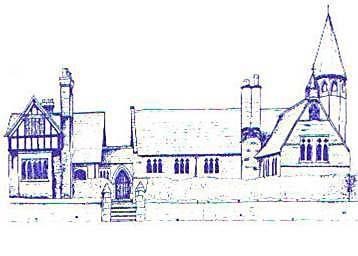 Eccleston C.E. Primary School  Let Our Light Shine  Maths Policy  Curriculum Committee  Reviewed:   Spring 2023  Approved by Curriculum Committee: Approved by Full Governing Board:  Signed by Chair of Governors:  Review Date: Spring 2026Eccleston CE Primary School  Mathematics Policy  Introduction  Mathematics teaches us how to make sense of the world around us through the development of the ability t calculate, communicate, reason, apply knowledge and problem solve.  It enables children to understand and appreciate relationships and patterns in both number and space in their everyday lives.  Therefore a high-quality and ambitious maths education will provide our children with a foundation for understanding the world, equipping them with the ability to reason mathematically and a sense of enjoyment and curiosity about the subject.  Intent  At Eccleston Primary School we intend to support the children’s learning by:  Using National Curriculum objectives to develop fluency in maths and so develop children’s knowledge, skills and understanding in mathematics.  Develop a positive attitude towards mathematics by making learning enjoyable and interesting.  Encouraging them to work independently or cooperatively with a partner, small group or as a class.  Help them to become aware of the importance and uses of mathematics in everyday life.  Allowing them to practise what they know to deepen their understanding.  Planning opportunities for them to apply mathematical knowledge to work in other curriculum areas.  All children at Eccleston have access to a challenging, broad and balanced mathematics curriculum regardless of gender, race, cultural or social background, special educational needs or being more able learners.  At Eccleston we achieve this through the provision of suitable quality learning opportunities for each individual child, usually within their year group.    Implementation  At Eccleston we use a variety of teaching and learning styles in mathematics lessons, which are adapted to meet the needs of all pupils.  Each child will have at least four hours of mathematics per week, taught both discretely and through cross-curricular links with other subjects appropriate to class topics.  Teaching styles include:  Using quality resources, such as; NRich, White Rose, Maths No Problem, NCETM materials.  Incorporating concrete, pictorial and abstract resources and methods to embed learning in maths.  Varied and frequent practice of increasingly complex problems and investigations.  Promoting confidence and competence in mathematical knowledge, language, concepts and skills.  Mathematical discussion as a whole class, group or pair.  Children generally taught in their year group, with a multi-sensory approach to ensure the inclusion of all children and relevant support for children working below the expected level or key questions to promote higher order thinking skills for children working at a greater depth standard.  All of the children in Reception access the Early Learning Goals used as part of the Early  Years Foundation Stage.  In Key Stage 1 and 2, the children are taught using National Curriculum guidelines, with emphasis on Mastery.  The programmes are set out year by year, in a sequenced and structured way.    In Key Stage 1 the focus is to ensure that children develop confidence and mental fluency with whole numbers, counting and place value.  In lower Key Stage 2 children should also begin to develop efficient written methods and perform calculations accurately with increasingly large numbers.  The focus in upper Key Stage 2 includes ensuring that the children extend their understanding of the number system and develop connections between multiplication and division with fractions, decimals, percentages and ratio.  Throughout the school, these skills are then used to problem solve and calculate answers for all areas of the mathematics curriculum.  (Our Calculation Policy includes examples of the progression of the four operations).  Impact  Our expectation is that the majority of children will move through the programmes of study at broadly the same pace.  Most children will be working at the expected level for their year group, with some working at above the expected level; greater depth.  Those children who are not sufficiently fluent with earlier objectives will consolidate their learning before moving on, using a range of resources and support strategies.   Teaching staff will take the decision about when to progress based on each child’s understanding and readiness.    Through careful planning and quality teaching, children will develop a positive attitude towards mathematics, allowing them to work through the process of enquiry and investigation by reasoning, thinking logically and recalling and applying their knowledge rapidly and accurately.     Planning for Mathematics  Colleagues at Eccleston use medium term plans which are then broken down into small steps for weekly and daily lessons.  Planning generally incorporates clear learning objectives, which are shared with the children, and include problem solving, teaching and discussion time and then group or individual tasks.    Marking and Assessment  Mathematics books are marked as stated in our Marking Policy document.  Children in Classes 2,3 and 4 are encouraged to evaluate their own work and that of their peers, as is appropriate and those in Classes 3 and 4 may mark their own work with Purple Pen, correcting or extending answers as part of that process.  Staff give verbal feedback either as part of the maths lesson or during the marking process, if required.  Comments or questions to extend the children’s learning may be included as part of the marking process, if staff deem it necessary and children are encouraged to respond to these. Assessment for learning lies at the heart of promoting learning and in raising standards of attainment. Assessments are made in several ways at Eccleston.  These include:  Through immediate verbal responses to questioning and discussion, particularly to respond to misconceptions  Child’s own viewNotes made by staff  Marking  Moderation of books  Termly written assessments  Yr2/6 SAT’s tests  Foundation Stage Profiles  Assessments are used for adjusting planning, allowing teaching to be tailored for each pupil’s individual needs, regardless of ability, and the tracking of each pupil’s progress through the school, using Target Tracker.  Parental involvement  Parents are encouraged to support their children’s learning in maths at home through:  Assisting their children with maths work in their Learning Logs  Practising counting, sequencing and multiplication tables  Encouraging children to use My Maths or Times Tables Rock Stars  Attending parent’s evening for up-dates on their child’s progress in the Autumn and Spring terms and through end of year reports.  Colleagues with responsibility for mathematics  Mathematics subject leader – Mrs Beverley Arrowsmith  Governor with responsibility for mathematics – Mrs Susan Willan  Headteacher – Mrs Katie Prescott  